Градска управа за инфраструктуру и развој  Града Ужица објављујеОБАВЕШТЕЊЕ О ДОДЕЛИ УГОВОРА
Наручилац: Град Ужице, Градска управа за инфраструктуру и развојАдреса: Димитрија Туцовића 52, УжицеВрста јавног наручиоца: орган јединице локалне самоуправеПредмет набавке: Чишћење таложника, предталожника, решетки и пропуста Врста предмета набавке: радовиИнтернет страница наручиоца: www.uzice.rs Процењена вредност јавне набавке: 1.666.666 динара без ПДВ-аУговорена вредност јавне набавке: 721.700 динара без ПДВ-а                                                             866.040 динара са ПДВ-омКритеријум за доделу уговора: уговор се додељује економски најповољнијој понуди која се одређује на основу критеријума цене.Број примљених понуда:4 (четири) понудеДатум доношења одлуке о додели уговора:16.03.2021. годинеДатум закључења уговора:  22.03.2021. годинеОсновни подаци о добављачу:  СТЗАР БУКАРЧИЋ, Букарчић Владан предузетник Ужице, ул.Буар бр.162, ПИБ:103684542; МБ:56802797.Лица за контакт: Славиша Пројевић, slavisa.projevic@uzice.rs и Ивана Дрчелић, ivana.drcelic@uzice.rs   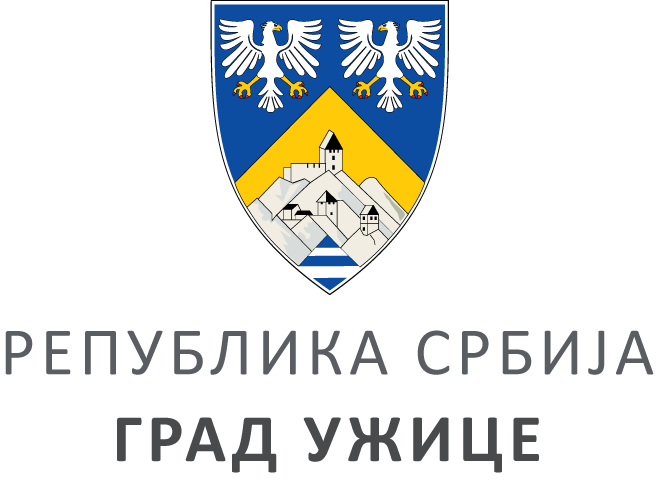 ГРАДСКА УПРАВА ЗА ИНФРАСТРУКТУРУ И РАЗВОЈГРАДСКА УПРАВА ЗА ИНФРАСТРУКТУРУ И РАЗВОЈГРАДСКА УПРАВА ЗА ИНФРАСТРУКТУРУ И РАЗВОЈГРАДСКА УПРАВА ЗА ИНФРАСТРУКТУРУ И РАЗВОЈVIII ББрој: 404-41/21ББрој: 404-41/21Датум:Датум:22.03.2021. године